                  Curriculum Vitae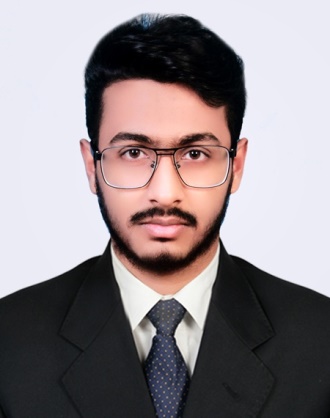 Name                                 : Abdur Rahman ShuvoFather’s Name                  : Babul MollahMother’s Name                : Kulsom AkhterPermanent Address         : Daudkandi, Comilla Present Address               : Daudkandi, Comilla Mobile Number                : 01300471756Date of Birth   		 : 13 July 2002Gender			 : MaleMarried Status 		 : UnmarriedNationality		 : BangladeshiEducational Qualification Now studying at, Jagannath University, Department of EconomicsExtra Qualification DegreesGroupBoardPass. YearResult (GPA)S.S.CCOMMERSComilla20184.54 out of 5.00H.S.CCOMMERSComilla20204.61 out of 5.00Member at Jagannath University Feature, Colum & Content WritersMember at Jagannath University Economics Career ClubMember at Jagannath University Debating ClubOnline Blog Writers at Climate Change Works at online photography page “Bird Collection”